Kosenko AndriyExperience:Documents and further information:Has expirience of transshipment operations. As fiider/shuttle & mother-ship.Position applied for: Chief OfficerDate of birth: 09.04.1961 (age: 56)Citizenship: UkraineResidence permit in Ukraine: YesCountry of residence: UkraineCity of residence: MariupolPermanent address: app.78, home 82 Stroiteley Av.Contact Tel. No: +38 (062) 953-08-81 / +38 (068) 740-20-98E-Mail: kos1961@ukr.netSkype: kos19612U.S. visa: Yes. Expiration date 30.01.2019E.U. visa: NoUkrainian biometric international passport: NoDate available from: 23.11.2017English knowledge: ExcellentMinimum salary: 6500 $ per monthPositionFrom / ToVessel nameVessel typeDWTMEBHPFlagShipownerCrewingChief Officer19.05.2017-28.08.2017GilGeneral Cargo9190-BahamasSMT ShippingD & DChief Officer10.06.2016-01.10.2016Sea PearlSelf Unloading Bulk Carrier39200-BahamasSMTD & DChief Officer21.05.2015-28.09.2015OuraniaBulk Carrier27.786-PanamaNewport S.A.USALChief Officer30.09.2014-18.11.2014CanopusContainer Ship6750MAN-Marshall IslandHolly Invesnment Co. LtdOrion ShippingChief Officer01.03.2014-12.07.2014TenacityBulk Carrier29 999MAN-Marshall IslandTenacity ShippingOrion Shipping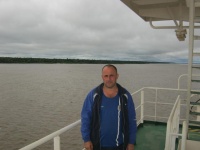 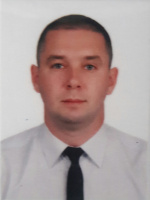 